AL SIGNOR SINDACODEL COMUNE DI LONGI (Me)OGGETTO: Legge 328/2000 – P.D.Z. 2013/2015 PAO del Sub Ambito AOD 3 del Distretto Socio-Sanitario n. 31  – Istanza di partecipazione al progetto“Strada facendo” II annualità/Integrazione in favore di minori di età compresa trai 6 ed i 14 anni.Il/la sottoscritt_  ________________________________________________________________nat__a___________________________________________il_____________________________e residente in Via/C.da_________________________________n._______Tel._______________in qualità di genitore del minore_____________________________________________________nat__ a_________________________________________il______________________________frequentante nell’a.s. 2017/2018 la Scuola Primaria □ Secondaria di 1° grado  □CHIEDELa partecipazione del__ propri__ figli_ alle attività del progetto “Strada Facendo”, organizzate nel periodo tra Giugno e Settembre 2018A tal fine, ai sensi del D.P.R. 445/2000, sotto la propria responsabilità, dichiara:1. di autorizzare ___l__propri__ figli__ allo svolgimento di tutte le attività previste dal progetto2. di autorizzare le uscite esterne (a piedi, col pulmino o altro mezzo di trasporto) 3. che ___l___ proprio/a figlio/a non ha bisogno di particolari precauzioni⁪4. che ___l___ proprio/a figlio/a ha bisogno delle seguenti precauzioni______________________________________________________5. che ___l___ proprio/a figlio/a è in grado di nuotare ⁪6. che ___l___ proprio/a figlio/a è in grado di nuotare con braccioli7. che ___l___ proprio/a figlio/a non è in grado di nuotare⁪_________________lì___________________FIRMA_____________________________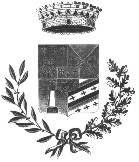 COMUNE  DI  LONGI(Città Metropolitana di Messina)Via Roma, 2 – 98070 LONGI (ME)  0941 485040  Fax 0941 485401E mail :sociale@comunelongi.it   Pec:protocollo@pec.comunelongi.itArea “Servizi alla persona” Tel 334 6141172 e Fax 0941485599